                                                                                                Obec Trnovec nad Váhom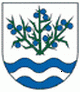 Materiál č. 3 na 16. zasadnutie Obecného zastupiteľstva v Trnovci nad Váhom dňa 27.06.2016K bodu programu 4: „FK Dynamo Trnovec nad Váhom- dotácie na II. polrok 2016“1. Dôvodová správaDôvodová správa k materiálu č. 3 na 16. zasadnutie OZ v Trnovci nad Váhom FK Dynamo Trnovec nad Váhom podal žiadosť o dotáciu na rok 2016 pre rozvoj a vytváranie dobrých podmienok pre aktivity pre zdravší spôsob života v našej obci.  Celková výška dotácie predstavovala sumu vo výške 13 400 eur. Neskôr vzhľadom na uskutočnenú členskú schôdzu a po splnení podmienok Komisie športu, klub opätovne požiadal o dotáciu z rozpočtu obce s tým, že žiadosť doplnili o dotáciu na dohody pre trénerov v sume 7000 eur. Opätovná žiadosť FK Dynamo Trnovec nad Váhom bola následne prerokovaná na spoločnom zasadnutí Komisie športu a Komisie finančnej a podnikateľskej pri OZ Trnovec nad Váhom, až nakoniec o udelení finančnej dotácie na odporúčania príslušných komisií pri OZ rozhodlo obecné zastupiteľstvo uznesením č. 115/2016 na 13. zasadnutí dňa 04.apríla 2016 o schválení poskytnutia finančných dotácií na I. polrok 2016 pre FK Dynamo Trnovec nad Váhom v polovičnej výške zo žiadanej sumy a to: 10 200 eur. Vzhľadom k uvedenému bolo potrebné pouvažovať nad situáciou a navrhnúť poskytnutie finančných prostriedkov pre FK Dynamo Trnovec nad Váhom na ďalší- II. polrok 2016. V zmysle danej veci sa konalo zasadnutie Komisie športu, na ktoré boli prizvaní aj predstavitelia FK Dynamo Trnovec nad Váhom. Rokovalo sa o doterajších výsledkoch klubu a preberali sa ciele, plány na II. polrok sezóny 2016, ako aj finančná situácia klubu. Predstavitelia futbalového klubu uviedli, že do 30. júna 2016 budú mať bližšie informácie o postupe klubu, o počte hráčov, ktorí ostávajú hrať za klub a celkovo o všeobecnej situácii klubu. Členovia komisii po dôkladnom prerokovaní všetkých faktov sa zhodli na názore, že je vhodné počkať s rozhodnutím o poskytnutí dotácie na II. polrok 2016 do ďalšieho zastupiteľstva v septembri 2016.Komisia športu odporúča OZ odklad riešenia situácie vo veci fungovania futbalového klubu a odklad rozhodnutia o poskytnutí finančných prostriedkov na II. polrok 2016 na ďalšie zasadnutie OZ, ktoré sa uskutoční na začiatku septembra 2016.